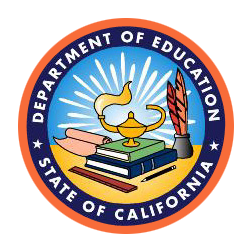 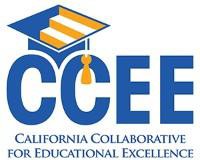 California Department of EducationEducator Workforce Investment Grant Program: 
Computer Science Professional Learning GrantREQUEST FOR APPLICATIONSApplication Due Date:January 31, 2020,by 4:00 p.m.Administered by theEducator Excellence and Equity DivisionCalifornia Department of Education1430 N Street, Suite 4309Sacramento, CA 95814-5901Phone: 916-323-5847Email: Table of Contents1.	Overview	1A.	Introduction	1B.	Background	2C.	State Statute and Authority	42.	Program Description	5A.	Grant Information	5B.	Eligibility Requirements	5C.	Goals	5D.	Responsibilities of Grantee	10E.	Allowable Activities and Costs	11F.	Non-Allowable Activities and Costs	12G.	Administrative Indirect Cost Rate	123.	Accountability	12A.	Reporting Requirements	12B.	Program Deliverables	134.	Application Procedures and Processes	13A.	Application Timeline	13B.	Application Process	14C.	Application Review	14D.	Technical Assistance	14E.	Appeals Process	15F.	Grant Award Notification	15G.	Assurances, Certifications, Terms, and Conditions	155.	Program Application	16A.	Application Narrative	17B.	Application Budget	19APPENDIX A: Evaluation Rubric	21Part 1—Computer Science Educator Workforce Investment Grant Goals and Activities	21Part 2—Proposed Metrics	27APPENDIX B: Online Application Instructions	28Saving Responses	28Applicant Information	28Application Narrative	30Electronic Signature	32Attachment Instructions	33APPENDIX C: Budget Categories	34APPENDIX D: Budget Act of 2019	36Background	36Provisions Related to the Educator Workforce Investment Grant Program	36Form A: Educator Workforce Investment Grant Program:  Computer Science Professional Learning Grant	38Project Statement of Assurances	38OverviewThe California Department of Education (CDE) and the California Collaborative for Educational Excellence (CCEE) invite institutions of higher education (IHEs) and nonprofit organizations (NPOs) with expertise in developing and providing professional learning to teachers and paraprofessionals in public schools serving kindergarten and grades one to twelve, inclusive, to apply for a grant to design and deliver professional learning opportunities for teachers and paraprofessionals. The professional learning activities must be designed to provide high-quality instruction and computer science (CS) learning experiences that support system-wide implementation of the California Computer Science Content Standards (CA CS Content Standards) developed pursuant to California Education Code (EC) Section 60605.4.IntroductionThe California Statewide System of Support is designed to build local capacity and assist local educational agencies (LEAs) in identifying and addressing inequities, as part of the continuous improvement process. This support includes three levels: (1) support for all; (2) individually designed, or differentiated assistance; and (3) intensive intervention.The Statewide System of Support is made up of numerous support providers, and all are expected to work collaboratively to provide coordinated support to LEAs. In this system, lead agencies support this work by serving as facilitators, resource connectors, and capacity builders. The CDE, as one of the key state agencies in the system, continues to work to make the various state and federal programs more coherent and streamlined to avoid redundancies. Another key Statewide System of Support state agency, the CCEE, provides customized support to county offices of education (COEs), LEAs, and charter schools. The goal of this broad system is to build local capacity to ensure that the LEAs are equipped to develop, implement, and evaluate strategies to ensure that each and every student has the resources necessary to succeed in school. More information about the California Statewide System of Support is available at https://www.cde.ca.gov/sp/sw/t1/csss.asp.In addition to the Statewide System of Support, individual and collective capacity are developed when the Quality Professional Learning Standards (QPLS), which identify elements of a quality professional learning system, are implemented well. The QPLS serve as a foundation for the content, processes, and conditions essential to all educator professional learning over time, which leads to improved educators knowledge, skills, and dispositions. Seven interdependent standards support professional learning that is rooted in student and educator needs demonstrated through data; focused on content and pedagogy; designed to ensure equitable outcomes; designed and structured to be ongoing, intensive, and embedded in practice; collaborative with an emphasis on shared accountability; supported by adequate resources; and coherent and aligned with other standards, policies, and programs. More information about the QPLS is available at https://www.cde.ca.gov/pd/ps/qpls.asp.BackgroundEducational equity is a cornerstone of California’s education system. Computer science education for all ensures each and every student develops foundational conceptual knowledge and proficiency in CS practices to provide the skills to responsibly and productively participate in a world in which digital technologies are broadly integrated. More than availability of computer science classes, equity requires leaders and educators to carefully consider inclusive practices regarding how classes are taught, student recruitment and retention, instruction practices that guarantee universal access, and high expectations for all students (CA CS Content Standards, Introduction, p. 5). The CA CS Content Standards for California Public Schools, Kindergarten Through Grade Twelve, 2018 were adopted by the California State Board of Education (SBE) on September 6, 2018. The CA CS Content Standards inform LEAs to ensure all students receive quality computer science instruction. The standards contain significant themes, including equity, powerful ideas, computational thinking, and breadth of application. As a field, computer science crosses multiple disciplines. Educators are encouraged to design CS learning experiences according to their local capacity and context, to meet the needs of their students. More information about the CA CS Content Standards are available at https://www.cde.ca.gov/be/st/ss/computerscicontentstds.asp.CS can be defined as “the study of computers and algorithmic processes, including their principles, their hardware and software designs, their applications, and their impact on society” (Tucker et. al, 20206, p. 2). Although CS is not computer literacy, educational technology, digital citizenship, and information technology, it builds upon these and goes further in complexity and depth. CS requires students to not merely use technology as passive consumers. CS calls upon students to understand why and how computing technologies work, and then build upon that conceptual knowledge by creating computational artifacts.  CS is: A skill that teaches students how to use computers to create, not just consume; A tool that helps you tell a story or make something happen with technology; A discipline that emphasizes persistence in problem solving—a skill that is applicable across disciplines, driving job growth and innovation across all sectors of the workforce; andA theory and practice that allows you to program a computer or a technological tool to do what you want it to do.CS spans multiple disciplines, such as mathematics, science, English Language Arts, health, and visual and performing arts. The CA CS Content Standards includes interdisciplinary connections and are meant to be general suggestions as to relationships between content areas and do not constitute guidance for synonymous instruction between disciplines. The CA CS Content Standards include five core concept areas, coupled with seven core practices that demonstrate ways in which students actively engage in CS learning experiences that build conceptual knowledge.The CS core concepts include:Computing SystemsNetworks and the InternetData and AnalysisAlgorithms and ProgrammingImpacts of ComputingThe CS core practices include:Fostering an Inclusive Computing CultureCollaborating Around ComputingRecognizing and Defining Computational ProblemsDeveloping and Using AbstractionsCreating Computational ArtifactsTesting and Refining Computational ArtifactsCommunicating About ComputingThe Computer Science Strategic Implementation Plan (CSSIP) was approved by the SBE on May 8, 2019. The CSSIP provides guidance for local plan development and refinement of CS education, and includes a vision, mission, and CS principles. It is divided into three sections: Equity and Access, Supporting Educators to Teach CS, and Expanding CS Course Offerings. It was developed from the recommendations of the CSSIP panel (Panel), comprised of teachers, administrators, faculty from IHEs, representatives from private industry, a public school student, a representative from a parent organization, and representatives from the California Commission on Teacher Credentialing (CTC) and the Instructional Quality Commission. The CSSIP is guided by the Panel’s vision of kindergarten through grade twelve (K–12) CS education with the goal of supporting California’s commitment to equity.Per the CSSIP, California’s vision of CS education is to ensure that all students develop foundational knowledge and skills in CS to prepare them for college, careers, and civic engagement. The mission statements include the following: All schools offer rigorous and relevant CS education equitably and sustainably throughout grades K–12. All teachers are adequately prepared to teach rigorous and relevant CS aligned with the CA CS Content Standards. More information about the CSSIP is available at https://www.cde.ca.gov/pd/ca/cs/cssip.asp.State Statute and AuthorityThe Budget Act of 2019, Section 84, provides $37,100,000, through the 2022–23 fiscal year, for an Educator Workforce Investment Grant (EWIG) Program to support one or more competitive grants for professional learning opportunities for teachers and paraprofessionals across the state.Specifically, the grants will be provided as follows:Twenty-two million one hundred thousand dollars, collectively, to qualified entities able to deliver professional learning for teachers and paraprofessionals statewide within the following areas:Strategies to support social-emotional learning,Practices to create a positive school climate, including restorative justice,Strategies for providing high-quality instruction and CS learning experiences aligned to the CA CS Content Standards, andPractices to support the ethnic studies model curriculum.Ten million dollars to qualified entities for conducting professional learning activities designed to implement the California English Learner Roadmap Policy: Educational Programs and Services for English Learners.Five million dollars to qualified entities for special education-related professional learning opportunities.The CDE and CCEE will, to the extent possible, facilitate the coordination among the EWIG grantee and the subject matter projects currently authorized by state statute. Applicants that propose to partner with a COE or consortium of COEs will be given positive consideration.As part of the EWIG Program, the CDE in collaboration with the CCEE is providing this CS Professional Learning Grant Request for Application (RFA). The selected grantee will become an important member of the Statewide System of Support, providing targeted support focused on strategies for providing high-quality CS instruction and CS learning experiences aligned to the CA CS Content Standards developed pursuant to EC Section 60605.4.This EWIG: CS Professional Learning Grant will fund one successful applicant $5,550,000 from March 16, 2020, through June 30, 2023.Program DescriptionGrant InformationThis application covers the grant period beginning March 16, 2020, and ending June 30, 2023. Funds are available based on the application and proposed budget. The total grant budget for this RFA is $5,550,000. The grant period is three years.Alignment, communication, and collaboration within the Statewide System of Support are critical to the improvement process. In order to impact students in a variety of learning situations throughout California, the CDE and CCEE will fund a CS EWIG that participates in the Statewide System of Support. Although scores from the review of the applications are important, they are not the sole determiners for funding. The selected applicant is subject to approval by the Executive Director of the SBE.The selected applicant must be able to develop, support, and participate in a robust communication network, share expertise across the state with other agencies serving in the statewide system of support, and ensure that the development and delivery of professional learning opportunities is aligned with the structures and processes being developed by the Statewide System of Support.Eligibility RequirementsLead applicants must be an IHE or a NPO with demonstrated expertise in developing and providing professional learning to teachers and paraprofessionals in public schools serving kindergarten and grades one to twelve, inclusive. Applicants that propose to partner with a COE or consortium of COEs will be given positive consideration. Applicants must be able to demonstrate knowledge of and capacity to implement the CA CS Content Standards in a manner that aligns with the Statewide System of Support. If multiple IHEs and/or NPOs partner, a lead applicant must be identified.GoalsOne grantee will collaboratively work with the Statewide System of Support to build the capacity of LEAs across the state through professional learning opportunities for teachers, paraprofessionals, school leaders, and counselors that pertains to strategies for high-quality instruction, and CS learning experiences aligned to the CA CS Content Standards and aligned to the QPLS.Structures collective learning around an evidence-based cycle of continuous learning and improvement, maintaining a consistent focus on shared goalsDevelop and include resources for teachers and paraprofessionals that use instructional techniques and strategies, including interactive and project-based activities with strong CS content, collaborative learning, inquiry-based pedagogy, and culturally and linguistically responsive teachingDevelop differentiated instructional strategies in CS education to prepare and encourage young students and beginners, students with disabilities, female students, and underrepresented minoritiesFacilitates cycles of feedback and reflection that are spaced over time through opportunities for teachers to solicit and receive feedback and input to change instructional practice The professional learning opportunities may include, but are not limited to:Establishing alignment and articulation of the CA CS Content Standards across content disciplines;Creating professional learning materials to inform teachers, paraprofessionals, school leaders, and counselors of practices that encourage and support diverse students and female students to pursue CS opportunities;Providing coaching and coaching support focused on teacher and paraeducator needs;Identifying and sharing models of effective practice to provide exemplars of best practice around curricular and instructional practice for teachers and other instructional staff;Encouraging COEs, LEAs, and IHEs to form partnerships that focus on long-term professional learning of teachers to enhance their CS content knowledge, pedagogical content knowledge, and instructional strategies; andEncouraging IHEs to assume greater responsibility for improving CS teacher education and to bring together K–12 teachers, paraprofessionals, administrators, and counselors for mutual professional growth.Professional learning opportunities must conform to the best evidence regarding effective learning for educators. This includes, but is not limited to, the QPLS and sample indicators described in Table 1.Table 1. Quality Professional Learning Standards and Sample IndicatorsSource: California Department of Education. 2015. Adapted from the Quality Professional Learning StandardsResponsibilities of GranteeThe grantee will focus directly on building capacity to support LEAs with professional learning opportunities for teachers, paraprofessionals, school leaders, and counselors designed to provide high-quality instruction and CS learning experiences that support system-wide implementation of the CA CS Content Standards and are conducted in a manner that aligns with the Statewide System of Support. The selected grantee must be able to complete the following:Provide expertise to build capacity and effectively provide support to LEAs focused on the implementation of the CA CS Content Standards,Collaborate with the CA CS Coordinator at the CDE to provide guidance to the field to facilitate and promote the implementation of the CA CS Content Standards and the CSSIP,Identify existing resources, leverage partnerships, and develop new resources to improve outcomes for young women and underrepresented students,Serve as centers of expertise and partner in providing support with other facilitators and capacity builders in the statewide system of support,Provide necessary assistance to other EWIG grant recipients, when requested by the CDE or the CCEE,Fund in-state travel for the project lead to attend a semi-annual convening with others from the Statewide System of Support,Establish qualitative and quantitative goals to evaluate the capacity built within agencies developing and/or receiving services statewide to provide quality assistance and expertise to LEAs across multiple measures,Be adaptive, be responsive, and work with the statewide agencies to ensure coherence with existing systems of support and professional learning within the state, andProvide a written report summarizing the activities accomplished; the impact of these activities; and the number of teachers, paraprofessionals, school leaders, school counselors, LEAs, counties, and regions impacted by these activities.The CS EWIG Application must reflect the applicant’s: (1) knowledge and expertise relative to the CA CS Content Standards and QPLS; and (2) ability to leverage existing relationships to plan and implement a statewide CS network to develop and provide professional learning opportunities to teachers, paraprofessionals, and other K–12 educators in public schools designed to implement the CA CS Content Standards in a manner that aligns with the statewide system of support and the QPLS.Allowable Activities and CostsApplicant budgets for the use of grant funds will be reviewed and any items that are deemed non-allowable, excessive, or inappropriate will be eliminated. Generally, all expenditures must contribute to the goals and objectives outlined in Section 1.The grantee may enter into subcontracts with one or more COE, LEA, IHE, or not-for-profit educational service providers to assist in fulfilling the responsibilities outlined in Section 1.Funds may not be used for rental of a venue to provide professional learning unless the expense is determined by the CDE to be a necessary and reasonable expense.Non-Allowable Activities and CostsFunds provided under this grant may not be used for the following purposes:Supplanting of existing funding and efforts; Acquisition of equipment for administrative or personal use;Acquisition of furniture (e.g., bookcases, chairs, desks, file cabinets, tables), unless an integral part of an equipment workstation or to provide reasonable accommodations to students with disabilities;Food services, refreshments, banquets, meals;Purchase of space;Payment for memberships in professional organizations;Purchase of promotional favors, such as bumper stickers, pencils, pens, or T- shirts;Subscriptions to journals or magazines;Travel outside the United States, orTravel to states included in Assembly Bill 1887’s travel prohibition list found at https://oag.ca.gov/ab1887.Administrative Indirect Cost RateThe grantee must limit administrative indirect costs to a maximum 8 percent indirect cost rate per Section 84 of Chapter 51 of the Statutes of 2019.AccountabilityReporting RequirementsAn integral part of the reporting requirements is ongoing communication with the CCEE, the CDE, and other Lead Agencies in the Statewide System of Support. The grantee will participate in regular meetings to be convened by the CCEE and the CDE. Additionally, the following regular reporting will be completed and submitted:A quarterly fiscal activity report by grantee;A quarterly narrative report of identified resources, activities, and effective practices developed by each grantee, and by the partnership; andAn annual program report by each grantee, and by the partnership, identifying the number of schools and educators served.If the CCEE and the CDE do not receive the required reports, program activities are not completed, there is a lack of participation in meetings, or there is a negative trend in the dissemination of technical assistance, funding may be halted.Program DeliverablesThe grantee must provide a summary of activities in the annual report identifying both individual and collective contributions including, but not limited to:Proposed multiple measures to evaluate progress towards the program goals that evaluate the increased capacity of the grantee and partner(s) to provide quality assistance and expertise to LEAs;CS implementation resources identified, calibrated, coordinated, developed, and implemented;Technical assistance and professional learning opportunities provided to teachers, paraprofessionals, school leaders, and counselors related to CS;Evidence of coordination and collaboration with other agencies of the Statewide System of Support, including but not limited to COEs, the CCEE, the CDE, IHEs, and NPOs; andNumber of participating educators, disaggregated by role, classrooms, schools, LEAs, counties, and regions served.Application Procedures and ProcessesApplication TimelineApplication ProcessIn completing the application narrative, applicants should address the prompts in each section of the narrative description and refer to the evaluation rubric in Appendix A. Each applicant will receive a single score. Reading members will be instructed to take a holistic approach in the application review process to rank and evaluate the application. The readers will make every effort to allow any part of the narrative to satisfy the evaluation points in the rubric.The application will consist of four general types of information: (1) Applicant Information, (2) Applicant Narrative, (3) Budget Information, and (4) Letters of Commitment. To prepare the application, follow the guidance provided in Section 5.Applicants must submit the application by 4:00 p.m. on January 31, 2020.The applicant will receive email confirmation of the information submitted. If changes need to be made, resubmit the entire application prior to the submission deadline.The last submitted application will be the one considered for review.The CCEE and the CDE are not able to modify the application information after it is submitted.Incomplete or late applications will not be considered. Application ReviewComplete applications will be reviewed and evaluated by the reading panel and will be evaluated using the Evaluation Rubric (Appendix A). Care is taken to ensure that reviewers have no conflicts with the applicants. Interviews with potential grantees may be conducted. All costs associated with the interviews will be the responsibility of the applicant.Technical AssistanceIn order to impact students in a variety of learning contexts throughout California, the CDE and CCEE will attempt to fund a CS EWIG that partners with multiple entities and creates a statewide CS professional learning network. Although scores from the review of the applications are important, they are not the sole determiners for funding. The selected applicant is subject to approval by the executive director of the State Board of Education.The CCEE and the CDE staff will conduct one application information session to provide an overview of the RFA and offer potential applicants an opportunity to ask clarifying questions. The date and time of the CS EWIG Application information session is listed below:Application Webinar, November 22, 2019, 10:30 a.m. to 11:30 a.m. via https://www.cde.ca.gov/fg/fo/r12/csewig19rfa.asp Appeals ProcessThe CDE must receive the request for appeal, no later than 4:00 p.m. on March 18, 2020. Only the lead applicant may electronically submit an appeal via the link on the CDE EWIG Program web page. Appeals submitted via means other than the electronic link will not be accepted.Appeals shall be limited to the grounds that the CDE failed to correctly apply the standards for reviewing the application as specified in this RFA. The appellant must file a full and complete written appeal, include the issue(s) in dispute, the legal authority or other basis for the appeal position, and the remedy sought. The CDE will not consider incomplete or late appeals. The appellant may not supply any new information that was not originally contained in the original application. A final decision will be provided in writing within 10 business days from the date that appeals are due to the CDE for this specific RFA.Grant Award NotificationApplicants selected for funding will receive a Grant Award Notification (CDE Form AO-400), the official CDE document that awards funds to local projects. The grantee must sign and return the notification to the CDE before project work may begin and disbursement of funds can be made.Assurances, Certifications, Terms, and ConditionsAssurances, certifications, terms, and conditions are requirements of applicants and the grantee as a condition of receiving funds. The signed grant application submitted to the CDE is a commitment to comply with the assurances, certifications, terms, and conditions associated with the grant.Assurances and CertificationsThe Dean of the Institution at the IHE and/or the CEO of the NPO, acting as the fiscal agent, must agree to Form A, Project Statement of Assurances.Applicants do not need to sign and return the general assurances and certifications with the application. Instead, applicants must download assurances and certifications and keep on file and available for compliance reviews, complaint investigations, or audits.General assurances and certifications are available on the CDE Funding Forms web page at https://www.cde.ca.gov/fg/fo/fm/ff.asp.Terms and ConditionsThe grant award will be processed upon receipt of the signed AO-400. The AO-400 must be signed by the authorized agent and returned to the CDE within 10 working days of receipt.All funds must be expended or legally obligated by the end of each fiscal year, beginning with the 2019–20 fiscal year, and for not more than the maximum amount indicated on the AO-400. Encumbrances may be made at any time after the beginning date of the grant stated on the AO-400. No extensions of this grant will be allowed.A budget revision is required if expenditures for any budget category exceed 10 percent of the authorized budget item total in the approved budget. The budget revision must be approved by the CDE before expenditures are made.The budgets should display annual implementation showing how the grant will be used to provide professional learning opportunities to teachers and paraprofessionals in public schools in a manner that aligns with the statewide system of support. Proposed expenditures must demonstrate appropriate use of state funds. Note: Funding requested for purchases over $5,000 in Capital Outlay, Category 6000, requires approval by the CDE.Program ApplicationA complete application is submitted electronically through the EWIG: CS Online Application, a link to which will be available on the RFA web page at https://www.cde.ca.gov/fg/fo/r12/csewig19rfa.asp, shortly after the RFA is released. See Section 4 for instructions. Applicants must separately attach supporting evidence, such as budget and letters of commitment.Application NarrativeThe grantee will serve as a capacity builder, resource connector, and facilitator. Provide a narrative that describes how the applicant will address these multiple roles.The applicant should be able to demonstrate how their expertise in creating professional learning opportunities for K–12 educators aligns to the QPLS and will support the understanding of the CA CS Content Standards, develop strong relationships with key regional and local partners and build common language across partners, build capacity and effectively provide support to LEAs focused on the implementation of the CA CS Content Standards, and develop the capacity of LEAs to provide high-quality instruction and CS learning experiences.To complete the narrative:Address the prompts for the sections below,Refer to the scoring rubric in Appendix A to understand how responses will be evaluated by the reading panel, and Follow all application directions in Section 4.B.Part 1—Computer Science Educator Workforce Investment Grant Goals and ActivitiesApplicants must demonstrate current expertise and qualifications to provide professional learning opportunities to teachers and paraprofessionals in public schools in a manner that aligns with the Statewide System of Support.Vision and MissionArticulate a theory of action for implementation and meeting the vision and mission included in the CSSIP at https://www.cde.ca.gov/pd/ca/cs/cssip.asp.For each of the roles below:Describe the applicant’s previous experience or expertise, if any,Propose strategies and responsible agencies or staff, andPropose a timeline of activities that will be used to achieve the goals.Quality Professional Learning StandardsDescribe how the proposed professional learning model will address the QPLS: data, content and pedagogy, equity, design and structure, collaboration and shared accountability, resources, and alignment and coherence.Computer Science Capacity BuilderEffectively use evidence-based practices, including coaching, to develop specific skills, such as content knowledge; problem-solving; analytical thinking; and critical thinking and analysis.Effectively use evidence-based practices, such as coaching, to improve foundational understanding of CS across grade bands and LEA systems and processes as described in the CA CS Content Standards.Develop and share materials for teachers that support the development of culturally and linguistically responsive instructional practices and strategies, prepare and encourage young students and beginners, students with disabilities, female students, and underrepresented minorities to enter fields related to CS. Teach and use common language when talking about CS education.Computer Science Resource ConnectorSelect and implement evidence-based practices and programs that improve outcomes for CS education.Align professional learning opportunities to the concepts and practices of CS that are included in the SBE-adopted CA CS Content Standards.Integrate CS with other content disciplines and science, technology, engineering, mathematics (STEM) fields.Leverage and expand upon existing policies and infrastructures to support proposed activities.Computer Science FacilitatorPartner with a COE or consortium of COEs.Build capacity, readiness, and strategies of the partners to address the goals of the grant.Convene and cultivate peer learning networks and/or communities of practice with a CS focus.Leverage and expand upon existing policies and infrastructures to support proposed activities.Project ParticipantsProvide Letters of Commitment addressed to the lead applicant and signed by the Dean of the specific department within the IHE who will oversee the grant and/or the Chief Executive Officer of the NPO, and the COE Superintendent in each participating COE partner, if applicableRecruit, select, engage, retain, and replace, if necessary, project participants in multi-year professional learning opportunitiesPart 2—Proposed MetricsThe QPLS serve as a foundation for the content, processes, and conditions essential to all educator professional learning. It is pertinent that the grantee collects, analyzes, reflects upon, and report various sources of data for evidence of changes and/or improvements in collective practice to anchor decisions about planning, implementing, or assessing quality professional learning.It is required that the grantee will provide specific information, such as the number of participating educators, disaggregated by role, classrooms, schools, LEAs, counties, and regions served, to the external evaluators as requested. The grantee agrees to be adaptive, be responsive, and work with the statewide agencies to ensure coherence with existing systems of support and professional learning within the state.Application BudgetThe applicant must provide a thorough and detailed justification for each identified cost associated with implementing the proposed goals and activities, including why the costs are reasonable and necessary to support the proposal’s goals and activities. A projected budget for the entire grant period (March 16, 2020–June 30, 2023) is required for the application. The budget will be reviewed and scored. Provide expenditure amounts for the following areas:Internal staff compensation;Supplies required to support COEs, LEAs, and grant participants;Services provided by the applicant and external entities;Travel and communication expense to meet with COEs, the CCEE, the CDE, and other Lead Agencies; andIndirect charges, capped at 8 percent.Applicants must use the EWIG CS Proposed Budget Template available on the RFA web page at http://www.cde.ca.gov/fg/fo/r12/csewig19rfa.asp. The Proposed Budget Detail must include a detailed budget narrative (description) for each line-item included in the grant period. The narrative should include how the proposed costs are necessary and reasonable in terms of grant activities, benefits to participants, and grant outcomes. Provide sufficient detail and a breakdown/calculation that justifies each line item. Group line items by the Object Code series and provide lines for Object Code totals. The Proposed Budget Summary should provide totals for each Object Code and should align with the Proposed Budget Detail. The EWIG CS Proposed Budget must be submitted as an Excel file through the online application. Please see the attachment instructions in Appendix B: Online Application InstructionsAPPENDIX A: Evaluation RubricPart 1—Computer Science Educator Workforce Investment Grant Goals and ActivitiesVision and MissionQuality Professional Learning StandardsComputer Science Capacity BuilderComputer Science Resource ConnectorComputer Science FacilitatorProject ParticipantsPart 2—Proposed MetricsAPPENDIX B: Online Application InstructionsApplicants should use the instructions below for filling out the EWIG CS online application, a link to which will be available on the RFA web page at https://www.cde.ca.gov/fg/fo/r12/csewig19rfa.asp shortly after the RFA is released. Complete all required fields in the application, upload attachments, and provide the appropriate digital signature. The CDE must receive your online submission no later than 4 p.m. on January 31, 2020.You must adhere to character limits for each of the fields. Responses that exceed the character limits will not be captured by the system and will not be reviewed.Saving ResponsesYou must select the Save Responses button on the first page of the online application if you do not intend to complete the application in one session. Once you select the Save Responses button, a page will appear that asks for your email address. You will receive an email with a unique URL (web address) for entrance back in to the application. It is recommended that you copy the URL on the application page and save it in case you do not receive the confirmation email. This address will allow you to return to your application.Applicant InformationApplication NarrativePart 1—Computer Science Educator Workforce Investment Grant Goals and ActivitiesPart 2—Proposed MetricsElectronic SignatureAttachment InstructionsRequired attachments will be requested at the end of the online application. Applicants are required to upload the EWIG CS Proposed Budget and Letters of Commitment into the online application system. These files should be saved into a single zip file for uploading into the system as only one file can be uploaded per applicant. The zip file size limit is 20MB.APPENDIX C: Budget CategoriesEach budget category is described below.APPENDIX D: Budget Act of 2019BackgroundCalifornia is in the midst of implementing a new public school accountability system based on the Local Control Funding Formula, which overhauled public school finance and accountability. A critical feature of California’s new approach is a refocused system of support with three levels of assistance:Support for All (Level 1): All LEAs can access various resources and assistance such as trainings, conferences, voluntary technical assistance, and various tools. This support builds the overall capacity of school districts and schools to improve opportunities and outcomes for all students.Differentiated Assistance (Level 2): COEs are required to provide customized assistance to LEAs that meet eligibility criteria based on student group performance on the multiple measures included in the California School Dashboard. The CCEE also can provide advice and assistance upon referral by a COE or the State Superintendent of Public Instruction (SSPI).Intensive Intervention (Level 3): The SSPI may intervene in LEAs if there are persistent performance issues over multiple years.The goal at all three levels is to assist LEAs to meet the needs of each student served, with a focus on building capacity to sustain improvement and effectively address inequities in student opportunities and outcomes.Provisions Related to the Educator Workforce Investment Grant ProgramThe budget includes a substantial investment of state funding aimed at increasing the capacity and expertise to provide assistance within the Statewide System of Support. Notably, the Budget Act of 2019 established the Educator Workforce Investment Grant Program to support one or more competitive grants for professional learning opportunities for teachers and paraprofessionals across the state.The CDE and the CCEE shall provide $22,100,000 to entities selected pursuant to paragraph (2) that are able, collectively, to deliver professional learning for teachers and paraprofessionals statewide within all of the following areas:Strategies to support social-emotional learning.Practices to create a positive school climate, including restorative justice.Strategies for providing high-quality instruction and computer science learning experiences aligned to the computer science content standards developed pursuant to EC Section 60605.4.Practices to support the ethnic studies model curriculum developed pursuant to EC Section 51226.7.Form A: Educator Workforce Investment Grant Program: 
Computer Science Professional Learning GrantProject Statement of AssurancesI support the proposed project and commit my organization to completing all of the tasks and activities that are described in the application. I also certify that each of the following requirements of the Educator Workforce Investment Grant Program for Computer Science Application will be met:If a funded Grantee seeks to make a significant change in the work plan and/or budget, a project amendment must be requested and approved by the California Department of Education (CDE) Project Monitor and the respective CDE Office prior to making any changes in the activities or expenditures of the project.All of the parties entering into this grant agree to be subject to the examination and audit of the State Auditor for a period of five years after final payment under the grant. Grantee agrees to obtain a timely audit where required in accordance with applicable audit guidelines.Grantee must limit administrative indirect costs to a maximum eight percent indirect cost rate per Section 84 of Chapter 51 of the Statutes of 2019.All subcontracts or subgrants pursuant to this grant must be approved by the CDE prior to execution of the agreement and shall be subject to the examination and audit by the State Auditor for a period of five years after the final payment under the grant. Grantee must submit a formal request to the CDE Project Monitor for review.Grantee will be adaptive, be responsive, and work with the statewide agencies to ensure coherence with existing systems of support and professional learning within the state.Grantee will work collaboratively with the statewide system of support to build the capacity of local educational agencies statewide through professional learning aligned to the QPLS.Grantee will provide information and all reports according to the predetermined reporting schedule.Grantee will report to the CDE, by January 15 of each program year, activities accomplished; the impact of these activities; and the number of teachers, paraprofessionals, school leaders, school counselors, LEAs, counties, and regions impacted by these activities.Ownership of any copyrights, patents, or other proprietary interests that may result from grant activities shall be governed by applicable state regulations.Grantee shall ensure that any new professional learning or course materials, including curriculum, developed as a result of this grant, are available as open educational resources.Grantee commits to reviewing the Family Educational Rights and Privacy Act (FERPA) in relation to the proposed project. Information on FERPA is available at the U.S. Department of Education FERPA Web page at https://www2.ed.gov/policy/gen/guid/fpco/ferpa/index.html.The Project Director will gather educator and student release forms for videos, interviews (which may include focus groups), and observations, if applicable. The Project Director must gather agendas and minutes for meetings of the partnership, professional learning activities, and follow-up professional learning.StandardSample IndicatorsData: Uses varied sources and kinds of information to guide priorities, design, and assessmentUses formative and summative student achievement data, disaggregated by race, gender, English language learner status, special needs, foster youth, and/or socio-economic status, to identify critical student needs that require improved instruction, support, and leadershipDevelops educators’ ability to meet students’ academic, cultural, social, physical, and emotional needsCollects and reviews evidence of changes and/or improvements in collective practiceContent and Pedagogy: Enhances educators’ expertise to increase students’ capacity to learn and thriveFocuses on specific teaching strategies associated with discipline-specific curriculum content that supports teacher learning within the teachers’ classroom contextsDeepens and extends subject-matter knowledge within educators’ own discipline and across other disciplinesIncreases educators’ use of linguistically and culturally responsive materialsCreates multiple opportunities, in different settings, including built-in time for educators to practice, to receive feedback, and to revise their practice by the facilitation of reflection and solicitation of feedbackUses instructional techniques and strategies, such as using authentic artifacts and interactive activities, that educators then use with studentsDevelops knowledge of, and skills for, how to address students’ academic, cultural, social, physical, and emotional well-beingEquity: Focuses on equitable access, opportunities, and outcomes for all students, with an emphasis on addressing achievement and opportunity disparities between student groupsHelps educators develop and understand that building on students’ abilities, perspectives, and potential contributes to increased student learningEnsures that all educators have equitable access to effective professional learning and supportSupports educators to build trusting relationships with students, their families, communities, and one another; provide messages of high expectations; and create opportunities for meaningful participationDesign and Structure: Reflects evidence-based approaches, recognizing that focused, sustained learning enables educators to acquire, implement, and assess improved practicesProvides educators with dedicated time within the school schedule and leverages extended-time opportunities to learn, practice, implement, assess, and reflect upon new strategies that facilitate changes in their practiceUses curriculum models, such as lesson plans; unit plans; sample student work; observations of peer teachers; and video or written cases of teaching, that provides teachers with a clear vision of effective practicesActively engages educators in inquiry centered on authentic problems and instructional practices designed to be job-embedded and situated in as realistic as possible in the work setting of the learner so that theoretical learning and its practical applications are directly linkedCollaboration and Shared Accountability: Facilitates the development of a shared purpose for student learning and collective responsibility for achieving itEnsures that educators interact with content and are provided space to share ideas and collaborate in the learning, often job-embedded contexts, to create communities that positively change the culture and instruction of their entire grade level, department, school, and/or districtSets clear purposes, goals, and working agreements that support the sharing of practices and results within a safe and supportive environmentStructures collective learning around an evidence-based cycle of continuous learning and improvement, maintaining a consistent focus on shared goalsCapitalizes on relationships with networks that have specialized expertise or resources, in order to extend educators’ access to resources not available locallyUses technology to support cross-community communication and extend educators’ access to learning and resourcesResources: Dedicates resources that are adequate, accessible, and allocated appropriately toward established priorities and outcomesRecognizes the leadership capacity of internal staff to present, facilitate, or coach targeted professional learningCapitalizes on flexible staffing arrangements that allow for peer-to-peer learningRequires time for collaboration and learning is made available in an ongoing and systematic wayDevelops a cycle of activities, including theory, demonstration, practice, feedback, reflection, and coaching, that are spaced over timeUses time within the school day for practice-embedded learning, but also provides release time when neededProvides technology (hardware, software, and web-based) to enable educator learning, practice, and use of equipment and materialsAlignment and Coherence: Contributes to a coherent system of educator learning and support that connects district and school priorities and needs with state and federal requirements and resourcesOffers learning and practice activities that are directed toward meeting educators’ professional and performance standardsReflects classroom, school, and district goals for students and educator growth, to which policies, structures, and practices are alignedSupports novice educators’ induction and their ability to apply theoretical learning to real-world assignments and reflect upon results and next stepsContinuously extends experienced educators’ capacity to meet professional expectations and to meet the needs of all students through a coordinated systemEnables skilled veteran educators to assist novice educators and peers and to lead schoolwide and districtwide initiativesActivityDateRFA ReleaseNovember 18, 2019Application Workshop WebinarNovember 22, 2019Application due to the CDEJanuary 31, 2020, by 4:00 p.m.Intent to Award postedFebruary 18, 2020Last day for Appeals to be received by the CDEFebruary 25, 2020, by 4:00 p.m.Final Awards postedMarch 16, 2020Outstanding (16–13 points)Strong (12–9 points)Adequate (8–5 points)Minimal (4–0 points)Thoroughly and convincingly articulates a theory of action for implementation and meeting the vision and mission included in the CSSIP.Clearly articulates a theory of action for implementation and meeting the vision and mission included in the CSSIP.Adequately articulates a theory of action for implementation and meeting the vision and mission included in the CSSIP.Minimally articulates a theory of action for implementation and meeting the vision and mission included in the CSSIP.Outstanding (20–16 points)Strong (15–11 points)Adequate (10–6 points)Minimal (5–0 points)Thoroughly and convincingly describes how the proposed professional learning model will address the QPLS: data, content and pedagogy, equity, design and structure, collaboration and shared accountability, resources, and alignment and coherence.Clearly describes how the proposed professional learning model will address the QPLS: data, content and pedagogy, equity, design and structure, collaboration and shared accountability, resources, and alignment and coherence.Adequately describes how the proposed professional learning model will address the QPLS: data, content and pedagogy, equity, design and structure, collaboration and shared accountability, resources, and alignment and coherence.Minimally describes how the proposed professional learning model will address the QPLS: data, content and pedagogy, equity, design and structure, collaboration and shared accountability, resources, and alignment and coherence.Outstanding (4 points)Strong (3 points)Adequate (2 points)Minimal (1–0 point)Thoroughly and convincingly describes how the applicant will effectively use evidence-based practices, including coaching, to develop specific skills, such as content knowledge; problem-solving; analytical thinking; and critical thinking and analysis.Clearly describes how the applicant will effectively use evidence-based practices, including coaching, to develop specific skills, such as content knowledge; problem-solving; analytical thinking; and critical thinking and analysis.Adequately describes how the applicant will effectively use evidence-based practices, including coaching, to develop specific skills, such as content knowledge; problem-solving; analytical thinking; and critical thinking and analysis.Minimally describes how the applicant will effectively use evidence-based practices, including coaching, to develop specific skills, such as content knowledge; problem-solving; analytical thinking; and critical thinking and analysis.Thoroughly and convincingly describes how the applicant will effectively use evidence-based practices, such as coaching, to improve foundational understanding of CS across grade bands and LEA systems and processes.Clearly describes how the applicant will effectively use evidence-based practices, such as coaching, to improve foundational understanding of CS across grade bands and LEA systems and processes.Adequately describes how the applicant will effectively use evidence-based practices, such as coaching, to improve foundational understanding of CS across grade bands and LEA systems and processes.Minimally describes how the applicant will effectively use evidence-based practices, such as coaching, to improve foundational understanding of CS across grade bands and LEA systems and processes.Thoroughly and convincingly describes how the applicant will develop and share materials for teachers that include culturally and linguistically responsive instructional practices and strategies, and prepare and encourage young students and beginners, students with disabilities, female students, and underrepresented minorities to enter fields related to computer science.Clearly describes how the applicant will develop and share materials for teachers that include culturally and linguistically responsive instructional practices and strategies, and prepare and encourage young students and beginners, students with disabilities, female students, and underrepresented minorities to enter fields related to computer science.Adequately describes how the applicant will develop and share materials for teachers that include culturally and linguistically responsive instructional practices and strategies, and prepare and encourage young students and beginners, students with disabilities, female students, and underrepresented minorities to enter fields related to computer science.Minimally describes how the applicant will develop and share materials for teachers that include culturally and linguistically responsive instructional practices and strategies, and prepare and encourage young students and beginners, students with disabilities, female students, and underrepresented minorities to enter fields related to computer science.Thoroughly and convincingly describes how the applicant will teach and use common language when talking about CS education.Clearly describes how the applicant will teach and use common language when talking about CS education.Adequately describes how the applicant will teach and use common language when talking about CS education.Minimally describes how the applicant will teach and use common language when talking about CS education.Outstanding (4 points)Strong (3 points)Adequate (2 points)Minimal (1–0 point)Thoroughly and convincingly describes how the applicant will select and implement evidence-based practices and programs that improve outcomes for CS education.Clearly describes how the applicant will select and implement evidence-based practices and programs that improve outcomes for CS education.Adequately describes how the applicant will select and implement evidence-based practices and programs that improve outcomes for CS education.Minimally describes how the applicant will select and implement evidence-based practices and programs that improve outcomes for CS education.Thoroughly and convincingly describes how the applicant will align professional learning opportunities to the concepts and practices of CS that are included in the SBE-adopted CA CS Content Standards.Clearly describes how the applicant will align professional learning opportunities to the concepts and practices of CS that are included in the SBE-adopted CA CS Content Standards.Adequately describes how the applicant will align professional learning opportunities to the concepts and practices of CS that are included in the SBE-adopted CA CS Content Standards.Minimally describes how the applicant will align professional learning opportunities to the concepts and practices of CS that are included in the SBE-adopted CA CS Content Standards.Thoroughly and convincingly describes how the applicant will integrate computer science with other content disciplines and STEM fields.Clearly describes how the applicant will integrate computer science with other content disciplines and STEM fields.Adequately describes how the applicant will integrate computer science with other content disciplines and STEM fields.Minimally describes how the applicant will integrate computer science with other content disciplines and STEM fields.Thoroughly and convincingly describes how the applicant will leverage and expand upon existing policies and infrastructures to support proposed activities.Clearly describes how the applicant will leverage and expand upon existing policies and infrastructures to support proposed activities.Adequately describes how the applicant will leverage and expand upon existing policies and infrastructures to support proposed activities.Minimally describes how the applicant will leverage and expand upon existing policies and infrastructures to support proposed activities.Outstanding (4 points)Strong (3 points)Adequate (2 points)Minimal (1–0 point)Thoroughly and convincingly describes how the applicant will partner with a COE or a consortium of COEs.Clearly describes how the applicant will partner with a COE or a consortium of COEs.Adequately describes how the applicant will partner with a COE or a consortium of COEs.Minimally describes how the applicant will partner with a COE or a consortium of COEs.Thoroughly and convincingly describes how the applicant will build capacity, readiness, and strategies of the partners to address the goals of the grant.Clearly describes how the applicant will build capacity, readiness, and strategies of the partners to address the goals of the grant.Adequately describes how the applicant will build capacity, readiness, and strategies of the partners to address the goals of the grant.Minimally describes how the applicant will build capacity, readiness, and strategies of the partners to address the goals of the grant.Thoroughly and convincingly describes how the applicant will convene and cultivate peer learning networks and/or communities of practice with a CS focus.Clearly describes how the applicant will convene and cultivate peer learning networks and/or communities of practice with a CS focus.Adequately describes how the applicant will convene and cultivate peer learning networks and/or communities of practice with a CS focus.Minimally describes how the applicant will convene and cultivate peer learning networks and/or communities of practice with a CS focus.Thoroughly and convincingly describes how the applicant will leverage and expand upon existing policies and infrastructures to support proposed activities.Clearly describes how the applicant will leverage and expand upon existing policies and infrastructures to support proposed activities.Adequately describes how the applicant will leverage and expand upon existing policies and infrastructures to support proposed activities.Minimally describes how the applicant will leverage and expand upon existing policies and infrastructures to support proposed activities.Outstanding (4 points)Strong (3 points)Adequate (2 points)Minimal (1–0 point)Provides all Letters of Commitment addressed to the lead applicant and signed by the Dean of the specific department within the IHE who will oversee the grant and/or the Chief Executive Officer of the NPO, and the COE superintendent in each participating COE partner, if applicable.Not applicableNot applicableDoes not provide letters of commitment addressed to the lead applicant and signed by the Dean of the specific department within the IHE who will oversee the grant and/or the Chief Executive Officer of the NPO, and the COE Superintendent in each participating COE partner, if applicable.Thoroughly and convincingly describes how the applicant will recruit, select, engage, retain, and replace, if necessary, project participants in multi-year professional learning opportunities.Clearly describes how the applicant will recruit, select, engage, retain, and replace, if necessary, project participants in multi-year professional learning opportunities.Adequately describes how the applicant will recruit, select, engage, retain, and replace, if necessary, project participants in multi-year professional learning opportunities.Minimally describes how the applicant will recruit, select, engage, retain, and replace, if necessary, project participants in multi-year professional learning opportunities.Outstanding (16–13 points)Strong (12–9 points)Adequate (8–5 points)Minimal (4–0 points)Thoroughly and convincingly describes how the specific quantitative and qualitative metrics can be used to assess the impact of proposed grant activities in achieving the goals, vision, and mission. It is required that the number of participating educators, disaggregated by role, classrooms, schools, LEAs, counties, and regions served are provided. Outcomes must be measurable and relate to the proposed activities.Clearly describes how the specific quantitative and qualitative metrics that can be used to assess the impact of proposed grant activities in achieving the goals, vision, and mission. It is required that the number of participating educators, disaggregated by role, classrooms, schools, LEAs, counties, and regions served are provided. Outcomes must be measurable and relate to the proposed activities.Adequately describes how the specific quantitative and qualitative metrics that can be used to assess the impact of proposed grant activities in achieving the goals, vision, and mission. It is required that the number of participating educators, disaggregated by role, classrooms, schools, LEAs, counties, and regions served are provided. Outcomes must be measurable and relate to the proposed activities.Minimally describes how the specific quantitative and qualitative metrics that can be used to assess the impact of proposed grant activities in achieving the goals, vision, and mission. It is required that the number of participating educators, disaggregated by role, classrooms, schools, LEAs, counties, and regions served are provided. Outcomes must be measurable and relate to the proposed activities.Application FieldInstructionsProject Director NamePlease list the name of the person who will serve as the Project Director of the grant. This person will be the main point of contact between the CDE and the grantee. Project Director TitlePlease provide the title of the Project Director. Project Director’s OfficePlease provide the name of the project director’s office.Type of Entity ApplyingPlease select “Institution of Higher Education” or “Nonprofit Organization.”Name of Entity ApplyingPlease provide the name of the IHE or the NPO applying for the grant.Street Address(Ex: 1430 N Street)Please provide the street address of the applying entity.CityPlease provide the city where the applying entity is located.State(Ex: CA)Please provide the state where the applying entity is located.Zip Code(5-digit: 00000)Please provide the zip code where the applying entity is located.Project Director Telephone Number(10-digit: 000-000-0000)Please provide the Project Director’s telephone number. This number will be used to contact the Project Director, if needed. Project Director ExtensionPlease provide the Project Director’s telephone extension number, if necessary. Project Director Email Address(Ex: STEM@cde.ca.gov) Please provide the Project Director’s email address. Most communication with the grantee will be through email, so please ensure the email address is correctly inputted. Fiscal Agent NamePlease list the name of the person who will serve as the Fiscal Agent of the grant, if this person is different from the Project Director. This person will be included on communications regarding budget and accounting for the grant. Fiscal Agent TitlePlease provide the title of the Fiscal Agent. Fiscal Agent Telephone Number(10-digit: 000-000-0000)Please provide the Fiscal Agent’s telephone number.Fiscal Agent ExtensionPlease provide the Fiscal Agent’s telephone extension number, if needed.Fiscal Agent Email Address(Ex: STEM@cde.ca.gov) Please provide the Fiscal Agent’s email address. Institute of Higher Education or Nonprofit Organization PartnersPlease list any IHE or NPO partners for this grant. County Office of Education PartnersPlease list any COE partners for this grant. Application FieldInstructionsVision and Mission(5,000 character max)Describe how the applicant will align the professional learning to the vision and mission included in the CSSIP.For the roles below:Describe the applicant's previous experience or expertise, if any,Propose strategies and responsible agencies or staff, andPropose a timeline of activities that will be used to achieve goals.Quality Professional Learning Standards(7,500 character max)Describe how the proposed professional learning model will address the QPLS: data, content and pedagogy, equity, design and structure, collaboration and shared accountability, resources, and alignment and coherence.Computer Science Capacity Builder(2,500 character max)Describe how the applicant will effectively use evidence-based practices, including coaching, to develop specific skills, such as content knowledge; problem-solving; analytical thinking; and critical thinking and analysis.Computer Science Capacity Builder(2,500 character max)Describe how the applicant will effectively use evidence-based practices, such as coaching, to improve foundational understanding of CS across grade bands and LEA systems and processes.Computer Science Capacity Builder(2,500 character max)Describe how the applicant will develop and share materials for teachers that include culturally and linguistically responsive instructional practices and strategies, and prepare and encourage young students and beginners, students with disabilities, female students, and underrepresented minorities to enter fields related to CS.Computer Science Capacity Builder(2,500 character max)Describe how the applicant will teach and use common language when talking about CS education.Computer Science Resource Connector(2,500 character max)Describe how the applicant will select and implement evidence-based practices and programs that improve outcomes for CS education.Computer Science Resource Connector(2,500 character max)Describe how the applicant will align professional learning opportunities to the concepts and practices of CS that are included in the SBE-adopted CA CS Content Standards.Computer Science Resource Connector(2,500 character max)Describe how the applicant will integrate CS with other content disciplines and STEM fields.Computer Science Resource Connector(2,500 character max)Describe how the applicant will leverage and expand upon existing policies and infrastructures to support proposed activities.Computer Science Facilitator(2,500 character max)Describe how the applicant will partner with a COE or a consortium of COEs.Computer Science Facilitator(2,500 character max)Describe how the applicant will build capacity, readiness, and strategies of the partners to address the goals of the grant.Computer Science Facilitator(2,500 character max)Describe how the applicant will convene and cultivate peer learning networks and/or communities of practice with a CS focus.Computer Science Facilitator(2,500 character max)Describe how the applicant will leverage and expand upon existing policies and infrastructures to support proposed activities.Project Participants(2,500 character max)Describe how the applicant will recruit, select, engage, retain, and replace, if necessary, project participants in multi-year professional learning opportunities.Provide Letters of Commitment addressed to the lead applicant and signed by the dean of the specific department within the IHE who will oversee the grant and/or the Chief Executive Officer of the NPO, and the COE Superintendent in each participating COE partner, if applicable. (Please see Attachment Instructions)Application FieldInstructionsProposed Metrics(5,000 character max)Describe how the specific quantitative and qualitative metrics can be used to assess the impact of proposed grant activities in achieving the goals, vision, and mission. It is required that the number of participating educators, disaggregated by role, classrooms, schools, LEAs, counties, and regions served are provided. Outcomes must be measureable and relate to the proposed activities.Application FieldInstructionsProject Statement of AssurancesPlease select the checkbox to declare:I have reviewed the EWIG CS Project Statement of Assurances and hereby certify that each of the requirements contained therein will be met.Signature by Authorizing OfficialThe authorizing official should type their name in the field which will serve as a signature that certifies agreement with the statement below. I hereby certify that, to the best of my knowledge, the information in this application is correct and complete. I support the proposed project and commit my organization to completing all of the tasks and activities that are described in the application.Object CodeDescription1000Certificated SalariesCertificated salaries are salaries that require a credential or permit issued by the Commission on Teacher Credentialing. List all certificated project employees, including percentage or fraction of full-time equivalent (FTE) and rate of pay per day, month, and/or annual salary. Note: Funds in this category are not intended to supplant current fixed costs.2000Classified SalariesClassified salaries are salaries for services that do not require a credential or permit issued by the CTC. List all classified project employees, including percentage of FTE, and rate of pay per day, month, and/or year. Note: Funds in this category are not intended to supplant current fixed costs.3000Employee BenefitsRecord employer’s contributions to retirement plans and health and welfare benefits. List and include the percentage and dollar amount for each employee benefit being claimed.4000Books and SuppliesRecord expenditures for books, supplies, and other non-capitalized property/equipment (movable personal property of a relatively permanent nature that has an estimated useful life greater than one year and an acquisition cost less than the LEA capitalization threshold but greater than the LEA’s inventory threshold). This category includes expenditures for books and supplies (e.g., textbooks, other books, instructional materials). This category also includes supplies used in support services and auxiliary programs, publications, and subscriptions necessary to operate a project office. A listing of all equipment, including the serial and model numbers, purchased with any portion of these grant funds, must be recorded and maintained in the file.5000Services and Other Operating ExpendituresRecord expenditures for services, rentals, leases, maintenance contracts, dues, travel, insurance, utilities, legal, and other operating expenditures.Travel and Conference: Include expenditures incurred by and/or for employees and other representatives of the LEA for travel and conferences, including lodging, mileage, parking, bridge tolls, shuttles, taxis, and conference registration expenses necessary to meet the objectives of the program. Receipts are required to be kept on file by your agency for audit purposes. Bus transportation for students should be listed here.Contracting Services: Services provided to the school by outside contractors appear under this category. Identify what, when, and where the services(s) will be provided. Appropriate activities include conducting workshops, trainings, and technical assistance activities.6000Capital OutlayRecord expenditures for sites, buildings, and equipment, including leases with option to purchase that meet the LEA’s threshold for capitalization. (Equipment is movable personal property that has both an estimated useful life over one year and an acquisition cost that meets the LEA’s threshold for capitalization. Refer to the LEA’s threshold amount for capitalization, anything less than this amount should be posted in Object Code 4000). A listing of all equipment, including the serial and model numbers, purchased with any portion of these grant funds, must be recorded and maintained in the file. This category also covers sites, improvement of sites, buildings, and improvement of buildings.7000Indirect if applicable (not to exceed CDE-approved rate) Indirect costs are not assessed on expenditures for capital outlay. For a listing of indirect cost rates visit the CDE Indirect Cost Rates web page at https://www.cde.ca.gov/fg/ac/ic/.